Об открытии ледовой переправы «с. Нюя – с. Натора» и автозимника «51км. а/д "Витим-Талакан"- Алысардах - Толон – Иннялы» (на участке Толон - Иннялы) в зимний период 2022 годаДля обеспечения транспортного сообщения между населенными пунктами Ленского района, согласно акта приемки в эксплуатацию ледовой переправы «с. Нюя – с. Натора» от 18 января 2022 года и комплексной проверки автозимника «51км. а/д "Витим-Талакан" - Алысардах - Толон – Иннялы» (на участке Толон-Иннялы) от 18 января 2022 года:Открыть движение с разрешенной максимальной нагрузкой на ледовой переправе «с. Нюя – с. Натора» 20 тонн с 21 января 2022 года до официального закрытия ледовой переправы, ответственный за содержание – ООО «АРАРАТ» (Сачан В.П.).Открыть движение по автозимнику «51км. а/д "Витим-Талакан" -Алысардах - Толон – Иннялы» (на участке Толон-Иннялы) с 21 января 2022 года до официального закрытия автозимника, ответственный за содержание – ИП Кочнев Григорий Аркадьевич (Кочнев Г.А.).3. Главному специалисту управления делами (Иванская Е.С.) опубликовать настоящее распоряжение в средствах массовой информации, разместить на официальном сайте муниципального образования «Ленский район». 	  4. Контроль исполнения настоящего распоряжения оставляю за собой.Муниципальное образование«ЛЕНСКИЙ РАЙОН»Республики Саха (Якутия)Муниципальное образование«ЛЕНСКИЙ РАЙОН»Республики Саха (Якутия)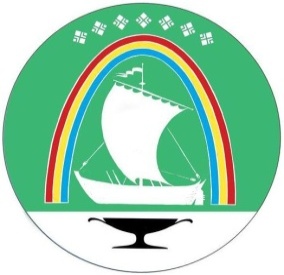 Саха Өрөспүүбүлүкэтин«ЛЕНСКЭЙ ОРОЙУОН» муниципальнайтэриллиитэ     РАСПОРЯЖЕНИЕ     РАСПОРЯЖЕНИЕ                          Дьаhал                          Дьаhал                          Дьаhал                г.Ленск                г.Ленск                             Ленскэй к                             Ленскэй к                             Ленскэй кот «19» _января__ 2022 года                                      № ___01-04-47/2____                 от «19» _января__ 2022 года                                      № ___01-04-47/2____                 от «19» _января__ 2022 года                                      № ___01-04-47/2____                 от «19» _января__ 2022 года                                      № ___01-04-47/2____                 от «19» _января__ 2022 года                                      № ___01-04-47/2____                 И.о. главы     Е.С. Каражеляско